 Ukeplan 6.trinn, uke 44 2017      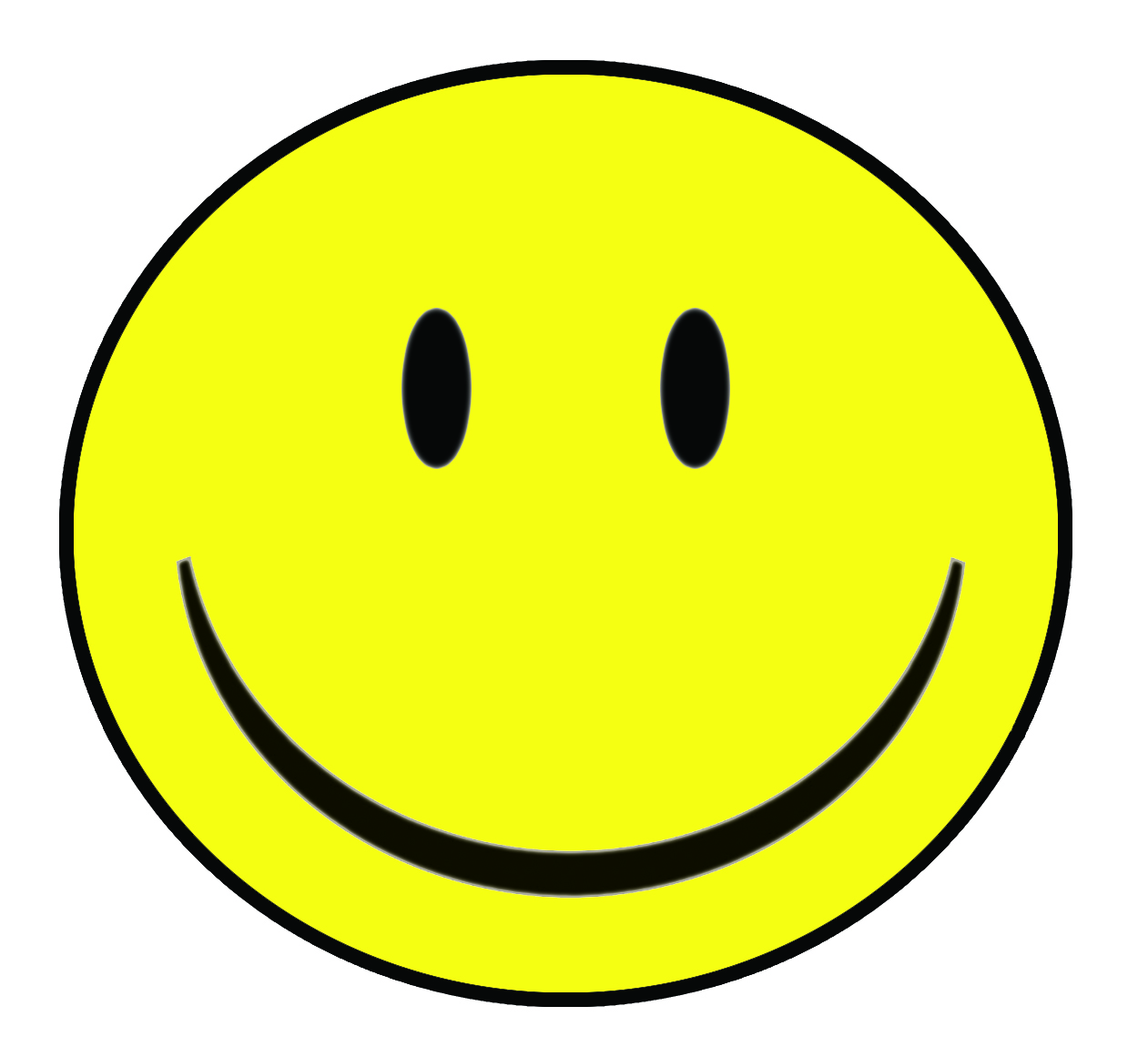 Ordenselever: Tor Sander og TrymRespekttema: Jeg er en hjelpsom læringsvennMatte: SannsynlighetNorsk: Ord i klasser (substantiv, verb og adjektiv).Naturfag: I skogen (trær og vekster)Samfunnsfag: På spor etter fortida (kilder og kildebruk – kurskapittel)Krle: Verden vi lever iEngelsk: Kunne svare på spørsmål til en tekst på sitt nivåGENERELL TIMEPLAN FOR 6.  KLASSE      Annenhver fredag har 6.klasse svømming. 6.Klasse har svømming sammen med 5.Klasse. Denne uken er det svømming.Øveord Høyfrekvente ord engelskDiktat engelsk Se ukens ord for uke 44 i gul plastmappe.Have- ha, harHe- han Her- hennesHere- herHim- hamHis- hansI have got a red car. He is my brother. Emma is her sister. «Come here», Tom called to his dog. Let`s go and visit him. Tom can`t find his jumper.    Ukelekse:Lekse mandag:Lekse tirsdag:Lekse onsdag:Lekse torsdag:Norsk:Les/øv til hver norsktime på ukens ord.(Se ark i gul plastmappe)Norsk:  Leseboka:Les s.205, 206 og 207Les/øv på ukens ord.Matte: Gjør oppgave 2.16 - 2.18 s. 38 i oppgaveboka.Norsk: Leseboka:Les s.208, 209 og 210Skriv av ukens ord. (Husk komma mellom ordene. Bruk overskriften: Ukens ord, uke 44)Skriv i H-boka.Engelsk:Interview one of your parents (use what we prepared in class)Matte: Gjør oppgave 2.21 og 2.22 s. 39 i oppgavebokaNorsk: Du bør starte på noe av norskleksa som du har til fredag.Engelsk: Read and translate on your level+ write the words two times in both languages:1: tbp. 482: tbp. 56-673: tbp. 58-59NB: Husk gymtøy til Torsdag! 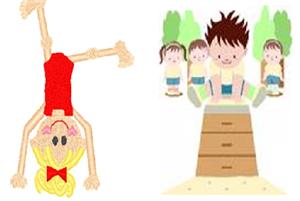 Norsk: Leseboka:Les s.211, 212 og 213.(Litterær samtale i timen fredag).Les/øv på ukens ord.Gjør ferdig oppgaven du fikk på ark mandag om Shauzia. Skriv på arket.Engelsk: Read and translate on your level+ write the dictation in both languages:1: tbp. 482: tbp. 56-673: tbp. 58-59NB: Husk svømmetøy til fredag!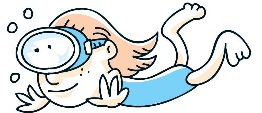 08.15-13.3508.15-13.3508.15-13.3508.15-13.5508.15-13.35FagMål    MatteJeg kan bestemme/forklare sannsynlighet med brøk eller ordNorsk Jeg vet hva substantiv, adjektiv og verb er. Jeg kan finne dette i setninger og tekster.       Jeg kan bøye substantiv, adjektiv og verb.EngelskJeg kan svare på spørsmål til en tekst på mitt nivåTil hjemmet! Utviklingssamtaler: Jeg holder nå på med elevsamtaler på skolen. Jeg bruker den tiden som trengs for at elevene skal få sagt det de har på hjertet. Utviklingssamtalen med foreldre blir mot slutten av november. Kommer tilbake med mer informasjon når det nærmer seg. Vi starter en liten oppussing i klasserommet i løpet av uken. Fint hvis elevene har med seg noen klær de kan bruke som de ikke er veldig redde for og som i tillegg «tåler» en malingsflekk.Onsdag (1.november) reiser 6.klasse til Sandens (gamle kinoen) for å se kortfilmer. Dette er et opplegg som DKS har og kommer nok til å bli veldig spennende. Det varer fra 10:15-11:45.Det blir derfor ikke mat på mat & helse denne gang. Norsk: Vi starter i språkboka på kapitlet om «Ord i klasser». Her vil elevene lære om substantiv, adjektiv og verb. De vil også lære bøying av disse. Vi fortsetter med ukens ord. Denne uka er det «ukens ord 44».Sender hjem den siste orddiktaten for underskrift. Fint om den kommer i retur i løpet av uka. Leseleksa denne uka er fra leseboka. Fredag har klassen en litterær samtale om fortellingen de har lest.Mat og helse: «matopedia» til onsdag! Ha en fin uke!      Hilsen Karen, Alf Petter, Ribekka og Tore MandagTirsdagOnsdagTorsdagFredagMatteNorskSamfunnK&HNorskMatte SamfunnMusikkMat & helse/DKSMat & helse/DKSNorskEngelskMatteKRLEK&HGymNorskEngelskSvømmingNaturfag